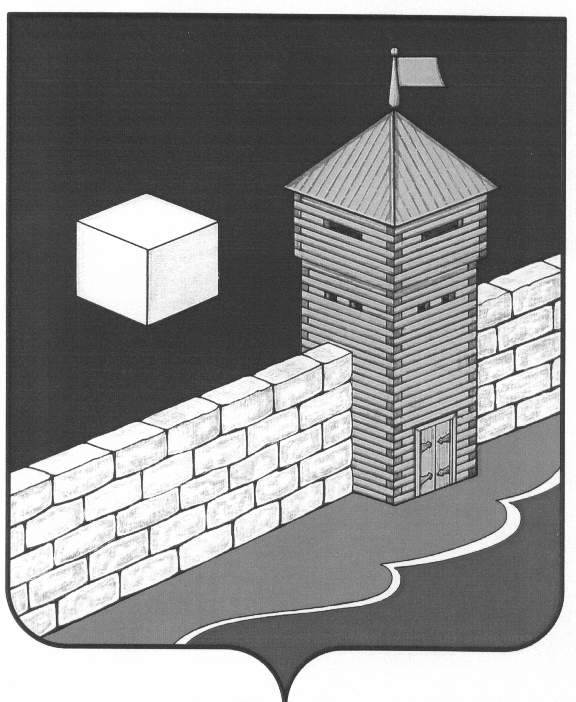 Администрация Еманжелинского сельского поселенияП О С Т А Н О В Л Е Н И Е456574, ул.Лесная, 2-а, с. Еманжелинка Еткульского района, Челябинской области,ОГРН 1027401635337    ИНН  7430000439   КПП  743001001 тел. (351-45) 9-36-05, 9-34-35«10 » апреля  2013 г.      № 43Об утверждении Положения о представлении гражданами, претендующими на замещение    должностей руководителей муниципальных  учреждений, и руководителями  муниципальных учреждений, сведений   о   своих доходах,  об имуществе и обязательствах имущественного    характера, а  также  о доходах, об  имуществе и обязательствах имущественного характера  своих  супруги   (супруга) и несовершеннолетних детейВ соответствии с Федеральными  законами  от 29 декабря . N 280-ФЗ «О внесении изменений в отдельные законодательные акты Российской Федерации в части создания прозрачного механизма оплаты труда руководителей государственных (муниципальных) учреждений и представления руководителями этих учреждений сведений о доходах, об имуществе и обязательствах имущественного характера» и от 25 декабря 2008 года N 273-ФЗ «О противодействии коррупции» администрация Еманжелинского сельского поселения  ПОСТАНОВЛЯЕТ:1. Утвердить прилагаемые:1) Положение о представлении гражданами, претендующими на замещение должностей руководителей муниципальных учреждений, и руководителями муниципальных учреждений, сведений о своих доходах, об имуществе и обязательствах имущественного характера, а также о доходах, об имуществе и обязательствах имущественного характера своих  супруги (супруга) и несовершеннолетних детей;2.  Возложить обязанности по профилактике  коррупционных и иных правонарушений  и обеспечению  исполнения  руководителями подведомственных  муниципальных учреждений  обязанностей, установленных Федеральным законом  от 25 декабря 2008 года № 273- ФЗ  «О противодействии коррупции», а также по проведению  проверок достоверности  и полноты  сведений о доходах, об имуществе и обязательствах имущественного характера, представляемых гражданами, претендующими на замещение должностей руководителей подведомственных муниципальных учреждений, и лицами, замещающими данные должности на инспектора администрации Еманжелинского сельского поселения Макарову Татьяну Александровну.   	3. Разместить настоящее постановление в установленном порядке на официальном сайте администрации  Еманжелинского сельского поселения.4. Контроль за исполнением настоящего постановления оставляю за собой.Глава  Еманжелинскогосельского поселения                                                                           О.Л.Бобырев                                                                                        Утверждено                                                                           Постановлением   администрации                                                                 Еманжелинского сельского поселения  ____________ №________ Положениео представлении гражданами, претендующими на замещение должностей руководителей муниципальных  учреждений, а также руководителей муниципальных учреждений сведений о своих доходах, об имуществе и обязательствах имущественного характера и о доходах, об имуществе и обязательствах имущественного характера супруги (супруга)    и несовершеннолетних детей1. Настоящее положение регулирует процедуру и сроки представления гражданами, претендующими на замещение должностей руководителей муниципальных учреждений Еманжелинского сельского поселения (далее - граждане), и руководителями муниципальных учреждений Еманжелинского сельского поселения (далее - руководители учреждений) сведений о своих доходах, об имуществе и обязательствах имущественного характера, а также о доходах, об имуществе и обязательствах имущественного характера своих супруги (супруга) и несовершеннолетних детей.	2. Гражданин, поступающий на работу, на должность руководителя муниципального учреждения, а также руководитель муниципального учреждения обязаны представлять работодателю в письменной и электронной форме сведения о своих доходах, об имуществе и обязательствах имущественного характера и о доходах, об имуществе и обязательствах имущественного характера своих супруги (супруга) и несовершеннолетних детей (далее - сведения о доходах, об имуществе и обязательствах имущественного характера). 	3. Сведения о доходах, об имуществе и обязательствах имущественного характера представляются руководителем муниципального учреждения по утвержденным формам справок ежегодно, не позднее 30 апреля года, следующего за отчетным. 	4. Гражданин, поступающий на работу на должность руководителя муниципального учреждения представляет (Приложение 1-2):а) сведения о своих доходах, полученных от всех источников (включая доходы по прежнему месту работы или месту замещения выборной должности, пенсии, пособия, иные выплаты) за календарный год, предшествующий году подачи документов для поступления на работу на должность руководителя муниципального учреждения, а также сведения об имуществе, принадлежащем ему на праве собственности, и о своих обязательствах имущественного характера по состоянию на первое число месяца, предшествующего месяцу подачи документов для поступления на работу на должность руководителя (на отчетную дату);б) сведения о доходах супруги (супруга) и несовершеннолетних детей, полученных от всех источников (включая заработную плату, пенсии, пособия, иные выплаты) за календарный год, предшествующий году подачи лицом документов для поступления на работу на должность руководителя, а также сведения об имуществе, принадлежащем им на праве собственности, и об их обязательствах имущественного характера по состоянию на первое число месяца, предшествующего месяцу подачи документов для поступления на работу на должность руководителя (на отчетную дату). 5. Руководитель муниципального учреждения представляет (Приложение 2-3):а) сведения о своих доходах, полученных за отчетный период (с 1 января по 31 декабря) от всех источников (включая заработную плату, пенсии, пособия и иные выплаты), а также сведения об имуществе и обязательствах имущественного характера по состоянию на конец отчетного периода;б) сведения о доходах супруги (супруга) и несовершеннолетних детей, полученных за отчетный период (с 1 января по 31 декабря) от всех источников (включая заработную плату, пенсии, пособия и иные выплаты), а также сведения об их имуществе и обязательствах имущественного характера по состоянию на конец отчетного периода.6. В случае если руководитель муниципального  учреждения обнаружил, что в представленных им сведениях о доходах, об имуществе и обязательствах имущественного характера не отражены или не полностью отражены какие-либо сведения, либо имеются ошибки, он вправе представить уточненные сведения не позднее 30 июня года, следующего за отчетным.Такие уточненные сведения не считаются представленными с нарушением срока.7. Проверка достоверности и полноты сведений о доходах, об имуществе и обязательствах имущественного характера, представленных гражданином, поступающим на работу на должность руководителя муниципального  учреждения, а также руководителем муниципального учреждения, осуществляется в порядке, устанавливаемом  Правительством Российской Федерации.8. В случае непредставления или представления заведомо ложных сведений о доходах, об имуществе и обязательствах имущественного характера гражданин не может быть назначен на должность руководителя учреждения, а руководитель учреждения освобождается от замещаемой должности в соответствии с законодательством Российской Федерации.9. Сведения о доходах, об имуществе и обязательствах имущественного характера, представляемые гражданином, поступающим на работу на должность руководителя муниципального учреждения, а также руководителем муниципального  учреждения в соответствии с настоящим Положением, являются сведениями конфиденциального характера, если федеральным законом они не отнесены к сведениям, составляющим государственную тайну.Приложение 1к Положению      В __________________________________________________________________           (указывается наименование структурного подразделения                          Администрации города)Справкао доходах, об имуществе и обязательствах имущественного характера гражданина, претендующего на замещение должностируководителя муниципального учреждения__________________________________________________________________________________________________________________________________________________             (полное наименование муниципального учреждения)     Я,__________________________________________________________________________________________________________________________________________,                 (фамилия, имя, отчество, дата рождения)__________________________________________________________________________________________________________________________________________________________________________________________________________________________,    (основное место работы или службы, занимаемая должность; в случае       отсутствия основного места работы или службы - род занятий) проживающий по адресу:___________________________________________________                                   (адрес места жительства)________________________________________________________________________,сообщаю сведения 1  о своих доходах, об имуществе,  принадлежащем  мне  на праве  собственности,  о   вкладах   в   банках,   ценных   бумагах,   обобязательствах имущественного характера:     ________________________________     1 Сведения,  за  исключением  сведений  о  доходах,  указываются  посостоянию на 1-е число месяца, предшествующего месяцу  подачи  документовдля замещения должности федеральной государственной службы  (на  отчетнуюдату).     Раздел 1. Сведения о доходах      __________________________________     1 Указываются доходы (включая пенсии, пособия, иные выплаты) за год,предшествующий году подачи документов для замещения должности федеральнойгосударственной службы.     2 Доход, полученный в иностранной валюте, указывается  в  рублях  покурсу Банка России на дату получения дохода.     Раздел 2. Сведения об имуществе     2.1. Недвижимое имущество     __________________________________     1 Указывается  вид  собственности   (индивидуальная,   общая);   длясовместной собственности указываются иные лица (Ф.И.О. или наименование),в собственности которых находится имущество;  для  долевой  собственностиуказывается  доля  гражданина,  претендующего  на   замещение   должностифедеральной государственной службы, который представляет сведения.     2 Указывается вид земельного участка (пая, доли): под индивидуальноежилищное  строительство,  дачный,  садовый,  приусадебный,  огородный   идругие.     2.2. Транспортные средства     _________________________________     1 Указывается  вид  собственности   (индивидуальная,   общая);   длясовместной собственности указываются иные лица (Ф.И.О. или наименование),в собственности которых находится имущество;  для  долевой  собственностиуказывается  доля  гражданина,  претендующего  на   замещение   должностифедеральной государственной службы, который представляет сведения.     Раздел 3. Сведения о денежных средствах,  находящихся  на  счетах  вбанках и иных кредитных организациях     ___________________________________     1 Указываются вид счета (депозитный, текущий, расчетный,  ссудный  идругие) и валюта счета.     2 Остаток на счете указывается по состоянию на  отчетную  дату.  Длясчетов в иностранной валюте остаток указывается в рублях по  курсу  БанкаРоссии на отчетную дату.     Раздел 4 Сведения о ценных бумагах     4.1. Акции и иное участие в коммерческих организациях     _______________________________     1 Указываются  полное  или  сокращенное   официальное   наименованиеорганизации и ее  организационно-правовая  форма  (акционерное  общество,общество с ограниченной ответственностью, товарищество,  производственныйкооператив и другие).     2 Уставный капитал  указывается  согласно  учредительным  документаморганизации по  состоянию  на  отчетную  дату.  Для  уставных  капиталов,выраженных в иностранной валюте, уставный капитал указывается в рублях покурсу Банка России на отчетную дату.     3 Доля участия выражается в процентах  от  уставного  капитала.  Дляакционерных обществ указываются также номинальная стоимость и  количествоакций.     4 Указываются основание  приобретения  доли  участия  (учредительныйдоговор, приватизация, покупка, мена, дарение, наследование и другие),  атакже реквизиты (дата, номер) соответствующего договора или акта.     4.2. Иные ценные бумагиИтого по разделу 4 "Сведения о ценных бумагах" суммарная  декларированнаястоимость ценных бумаг, включая доли участия в коммерческих  организациях(руб.),___________________________     ______________________________     1 Указываются все ценные  бумаги  по  видам  (облигации,  векселя  идругие), за исключением акций,  указанных  в  подразделе  "Акции  и  иноеучастие в коммерческих организациях".     2 Указывается общая стоимость ценных бумаг данного  вида  исходя  изстоимости их приобретения (а  если  ее  нельзя  определить  -  исходя  изрыночной  стоимости  или  номинальной   стоимости).   Для   обязательств,выраженных в иностранной валюте, стоимость указывается в рублях по  курсуБанка России на отчетную дату.     Раздел 5. Сведения об обязательствах имущественного характера     5.1. Объекты недвижимого имущества, находящиеся в пользовании1     _________________     1 Указываются по состоянию на отчетную дату.     2 Указывается вид недвижимого имущества  (земельный  участок,  жилойдом, дача и другие).     3 Указываются вид пользования (аренда, безвозмездное  пользование  идругие) и сроки пользования.     4 Указываются   основание    пользования    (договор,    фактическоепредоставление   и   другие),   а   также   реквизиты    (дата,    номер)соответствующего договора или акта.     5.2 Прочие обязательства 1     Достоверность и полноту настоящих сведений подтверждаю."___"___________ 20___ г. _______________________________________________                          (подпись гражданина, претендующего на замещение                        должности руководителя муниципального учреждения)_________________________________________________________________________               (Ф.И.О. и подпись лица, принявшего справку)     _________________     1 Указываются  имеющиеся  на  отчетную  дату  срочные  обязательствафинансового  характера   на   сумму,   превышающую   100-кратный   размерминимальной оплаты труда, установленный на отчетную дату.     2 Указывается существо обязательства (заем, кредит и другие).     3 Указывается вторая сторона обязательства:  кредитор  или  должник,его фамилия, имя и отчество (наименование юридического лица), адрес.     4 Указываются  основание   возникновения   обязательства   (договор,передача денег или имущества и другие), а также реквизиты  (дата,  номер)соответствующего договора или акта.     5 Указывается сумма основного обязательства (без  суммы  процентов).Для обязательств, выраженных в иностранной валюте,  сумма  указывается  врублях по курсу Банка России на отчетную дату.     6 Указываются годовая процентная ставка обязательства, заложенное  вобеспечение обязательства имущество, выданные в обеспечение обязательствагарантии и поручительства.Приложение 2к Положению      В __________________________________________________________________           (указывается наименование структурного подразделения                          Администрации города)Справкао доходах, об имуществе и обязательствах имущественного характерасупруги (супруга) и несовершеннолетних детей гражданина,претендующего на замещение должностируководителя муниципального учреждения 1__________________________________________________________________________________________________________________________________________________             (полное наименование муниципального учреждения)     Я,_________________________________________________________________,                 (фамилия, имя, отчество, дата рождения)_________________________________________________________________________________________________________________________________________________,    (основное место работы или службы, занимаемая должность; в случае       отсутствия основного места работы или службы - род занятий)проживающий по адресу:___________________________________________________                                   (адрес места жительства)________________________________________________________________________,сообщаю сведения 2 о доходах моей (моего)________________________________                           (супруги (супруга), несовершеннолетней дочери,_________________________________________________________________________                        несовершеннолетнего сына)________________________________________________________________________,                 (фамилия, имя, отчество, дата рождения)________________________________________________________________________,    (основное место работы или службы, занимаемая должность; в случае       отсутствия основного места работы или службы - род занятий)об имуществе, принадлежащем ей (ему) на праве собственности, о вкладах  вбанках, ценных бумагах, об обязательствах имущественного характера:     ________________________________     1 Сведения,  за  и сключением  сведений  о  доходах,  указываются  посостоянию на 1-е число месяца, предшествующего месяцу  подачи  документовдля замещения должности федеральной государственной службы  (на  отчетнуюдату).     Раздел 1. Сведения о доходах 1     __________________________________     1 Указываются доходы (включая пенсии, пособия, иные выплаты) за год,предшествующий году подачи документов для замещения должности федеральнойгосударственной службы.     2 Доход, полученный в иностранной валюте, указывается  в  рублях  покурсу Банка России на дату получения дохода.     Раздел 2. Сведения об имуществе     2.1. Недвижимое имущество     __________________________________     1 Указывается  вид  собственности   (индивидуальная,   общая);   длясовместной собственности указываются иные лица (Ф.И.О. или наименование),в собственности которых находится имущество;  для  долевой  собственностиуказывается  доля  гражданина,  претендующего  на   замещение   должностифедеральной государственной службы, который представляет сведения.     2 Указывается вид земельного участка (пая, доли): под индивидуальноежилищное  строительство,  дачный,  садовый,  приусадебный,  огородный   идругие.     2.2. Транспортные средства     _________________________________     1 Указывается  вид  собственности   (индивидуальная,   общая);   длясовместной собственности указываются иные лица (Ф.И.О. или наименование),в собственности которых находится имущество;  для  долевой  собственностиуказывается  доля  гражданина,  претендующего  на   замещение   должностифедеральной государственной службы, который представляет сведения.     Раздел 3. Сведения о денежных средствах,  находящихся  на  счетах  вбанках и иных кредитных организациях     ___________________________________     1 Указываются вид счета (депозитный, текущий, расчетный,  ссудный  идругие) и валюта счета.     2 Остаток на счете указывается по состоянию на  отчетную  дату.  Длясчетов в иностранной валюте остаток указывается в рублях по  курсу  БанкаРоссии на отчетную дату.     Раздел 4 Сведения о ценных бумагах     4.1. Акции и иное участие в коммерческих организациях     _______________________________     1 Указываются  полное  или  сокращенное   официальное   наименованиеорганизации и ее  организационно-правовая  форма  (акционерное  общество,общество с ограниченной ответственностью, товарищество,  производственныйкооператив и другие).     2 Уставный капитал  указывается  согласно  учредительным  документаморганизации по  состоянию  на  отчетную  дату.  Для  уставных  капиталов,выраженных в иностранной валюте, уставный капитал указывается в рублях покурсу Банка России на отчетную дату.     3 Доля участия выражается в процентах  от  уставного  капитала.  Дляакционерных обществ указываются также номинальная стоимость и  количествоакций.     4 Указываются основание  приобретения  доли  участия  (учредительныйдоговор, приватизация, покупка, мена, дарение, наследование и другие),  атакже реквизиты (дата, номер) соответствующего договора или акта.     4.2. Иные ценные бумагиИтого по разделу 4 "Сведения о ценных бумагах" суммарная  декларированнаястоимость ценных бумаг, включая доли участия в коммерческих  организациях(руб.),_____________________________     ______________________________     1 Указываются все ценные  бумаги  по  видам  (облигации,  векселя  идругие), за исключением акций,  указанных  в  подразделе  "Акции  и  иноеучастие в коммерческих организациях".     2 Указывается общая стоимость ценных бумаг данного  вида  исходя  изстоимости их приобретения (а  если  ее  нельзя  определить  -  исходя  изрыночной  стоимости  или  номинальной   стоимости).   Для   обязательств,выраженных в иностранной валюте, стоимость указывается в рублях по  курсуБанка России на отчетную дату.     Раздел 5. Сведения об обязательствах имущественного характера     5.1. Объекты недвижимого имущества, находящиеся в пользовании1     _________________     1 Указываются по состоянию на отчетную дату.     2 Указывается вид недвижимого имущества  (земельный  участок,  жилойдом, дача и другие).     3 Указываются вид пользования (аренда, безвозмездное  пользование  идругие) и сроки пользования.     4 Указываются   основание    пользования    (договор,    фактическоепредоставление   и   другие),   а   также   реквизиты    (дата,    номер)соответствующего договора или акта.     5.2 Прочие обязательства 1     Достоверность и полноту настоящих сведений подтверждаю."___"___________ 20__ г. ________________________________________________                          (подпись гражданина, претендующего на замещение                        должности руководителя муниципального учреждения)_________________________________________________________________________               (Ф.И.О. и подпись лица, принявшего справку)     _________________     1 Указываются  имеющиеся  на  отчетную  дату  срочные  обязательствафинансового  характера   на   сумму,   превышающую   100-кратный   размерминимальной оплаты труда, установленный на отчетную дату.     2 Указывается существо обязательства (заем, кредит и другие).     3 Указывается вторая сторона обязательства:  кредитор  или  должник,его фамилия, имя и отчество (наименование юридического лица), адрес.     4 Указываются  основание   возникновения   обязательства   (договор,передача денег или имущества и другие), а также реквизиты  (дата,  номер)соответствующего договора или акта.     5 Указывается сумма основного обязательства (без  суммы  процентов).Для обязательств, выраженных в иностранной валюте,  сумма  указывается  врублях по курсу Банка России на отчетную дату.     6 Указываются годовая процентная ставка обязательства, заложенное  вобеспечение обязательства имущество, выданные в обеспечение обязательствагарантии и поручительства.Приложение 3к Положению     В __________________________________________________________________           (указывается наименование структурного подразделения                          Администрации города)                                 Справка    о доходах, об имуществе и обязательствах имущественного характераруководителя _____________________________________________________________________________________________________________________________________             (полное наименование муниципального учреждения)     Я,__________________________________________________________________________________________________________________________________________,                 (фамилия, имя, отчество, дата рождения)проживающий по адресу:___________________________________________________                                 (адрес места жительства)________________________________________________________________________,сообщаю сведения о своих доходах за отчетный период с 1 января 20__ г. по31  декабря  20___ г.,  об  имуществе,   принадлежащем   мне   на   правесобственности, о вкладах в  банках,  ценных  бумагах,  об  обязательствахимущественного характера по состоянию  на  конец  отчетного  периода  (наотчетную дату):     Раздел 1. Сведения о доходах 1     __________________________________     1 Указываются доходы (включая пенсии, пособия, иные выплаты) за год,предшествующий году подачи документов для замещения должности федеральнойгосударственной службы.     2 Доход, полученный в иностранной валюте, указывается  в  рублях  покурсу Банка России на дату получения дохода.     Раздел 2. Сведения об имуществе     2.1. Недвижимое имущество     __________________________________     1 Указывается  вид  собственности   (индивидуальная,   общая);   длясовместной собственности указываются иные лица (Ф.И.О. или наименование),в собственности которых находится имущество;  для  долевой  собственностиуказывается  доля  гражданина,  претендующего  на   замещение   должностифедеральной государственной службы, который представляет сведения.     2 Указывается вид земельного участка (пая, доли): под индивидуальноежилищное  строительство,  дачный,  садовый,  приусадебный,  огородный   идругие.     2.2. Транспортные средства     _________________________________     1 Указывается  вид  собственности   (индивидуальная,   общая);   длясовместной собственности указываются иные лица (Ф.И.О. или наименование),в собственности которых находится имущество;  для  долевой  собственностиуказывается  доля  гражданина,  претендующего  на   замещение   должностифедеральной государственной службы, который представляет сведения.     Раздел 3. Сведения о денежных средствах,  находящихся  на  счетах  вбанках и иных кредитных организациях     ___________________________________     1 Указываются вид счета (депозитный, текущий, расчетный,  ссудный  идругие) и валюта счета.     2 Остаток на счете указывается по состоянию на  отчетную  дату.  Длясчетов в иностранной валюте остаток указывается в рублях по  курсу  БанкаРоссии на отчетную дату.     Раздел 4 Сведения о ценных бумагах     4.1. Акции и иное участие в коммерческих организациях     _______________________________     1 Указываются  полное  или  сокращенное   официальное   наименованиеорганизации и ее  организационно-правовая  форма  (акционерное  общество,общество с ограниченной ответственностью, товарищество,  производственныйкооператив и другие).     2 Уставный капитал  указывается  согласно  учредительным  документаморганизации по  состоянию  на  отчетную  дату.  Для  уставных  капиталов,выраженных в иностранной валюте, уставный капитал указывается в рублях покурсу Банка России на отчетную дату.     3 Доля участия выражается в процентах  от  уставного  капитала.  Дляакционерных обществ указываются также номинальная стоимость и  количествоакций.     4 Указываются основание  приобретения  доли  участия  (учредительныйдоговор, приватизация, покупка, мена, дарение, наследование и другие),  атакже реквизиты (дата, номер) соответствующего договора или акта.     4.2. Иные ценные бумагиИтого по разделу 4 "Сведения о ценных бумагах" суммарная  декларированнаястоимость ценных бумаг, включая доли участия в коммерческих  организациях(руб.),____________________________     ______________________________     1 Указываются все ценные  бумаги  по  видам  (облигации,  векселя  идругие), за исключением акций,  указанных  в  подразделе  "Акции  и  иноеучастие в коммерческих организациях".     2 Указывается общая стоимость ценных бумаг данного  вида  исходя  изстоимости их приобретения (а  если  ее  нельзя  определить  -  исходя  изрыночной  стоимости  или  номинальной   стоимости).   Для   обязательств,выраженных в иностранной валюте, стоимость указывается в рублях по  курсуБанка России на отчетную дату.     Раздел 5. Сведения об обязательствах имущественного характера     5.1. Объекты недвижимого имущества, находящиеся в пользовании1     _________________     1 Указываются по состоянию на отчетную дату.     2 Указывается вид недвижимого имущества  (земельный  участок,  жилойдом, дача и другие).     3 Указываются вид пользования (аренда, безвозмездное  пользование  идругие) и сроки пользования.     4 Указываются   основание    пользования    (договор,    фактическоепредоставление   и   другие),   а   также   реквизиты    (дата,    номер)соответствующего договора или акта.     5.2 Прочие обязательства     Достоверность и полноту настоящих сведений подтверждаю."___"___________ 20__ г. ________________________________________________                         (подпись руководителя муниципального учреждения)_________________________________________________________________________               (Ф.И.О. и подпись лица, принявшего справку)     _________________     1 Указываются  имеющиеся  на  отчетную  дату  срочные  обязательствафинансового  характера   на   сумму,   превышающую   100-кратный   размерминимальной оплаты труда, установленный на отчетную дату.     2 Указывается существо обязательства (заем, кредит и другие).     3 Указывается вторая сторона обязательства:  кредитор  или  должник,его фамилия, имя и отчество (наименование юридического лица), адрес.     4 Указываются  основание   возникновения   обязательства   (договор,передача денег или имущества и другие), а также реквизиты  (дата,  номер)соответствующего договора или акта.     5 Указывается сумма основного обязательства (без  суммы  процентов).Для обязательств, выраженных в иностранной валюте,  сумма  указывается  врублях по курсу Банка России на отчетную дату.     6 Указываются годовая процентная ставка обязательства, заложенное  вобеспечение обязательства имущество, выданные в обеспечение обязательствагарантии и поручительства.Приложение 4к Положению      В __________________________________________________________________           (указывается наименование структурного подразделения                          Администрации города)                                 Справка    о доходах, об имуществе и обязательствах имущественного характера              супруги (супруга) и несовершеннолетних детей1руководителя _____________________________________________________________________________________________________________________________________             (полное наименование муниципального учреждения)     Я,__________________________________________________________________________________________________________________________________________,                 (фамилия, имя, отчество, дата рождения)проживающий по адресу:___________________________________________________                         (адрес места жительства)________________________________________________________________________,сообщаю сведения о доходах за отчетный период с  1  января  20___  по  31декабря 20__ г. моей (моего)_____________________________________________                           (супруги (супруга), несовершеннолетней дочери,                                        несовершеннолетнего сына)________________________________________________________________________,                 (фамилия, имя, отчество, дата рождения)________________________________________________________________________,    (основное место работы или службы, занимаемая должность; в случае       отсутствия основного места работы или службы - род занятий)об имуществе, принадлежащем ей (ему) на праве собственности, о вкладах  вбанках, ценных бумагах, об  обязательствах  имущественного  характера  посостоянию на конец отчетного периода (на отчетную дату):     _________________     1 Сведения представляются отдельно на супругу (супруга) и на каждогоиз  несовершеннолетних  детей  федерального  государственного  служащего,который представляет сведения.     Раздел 1. Сведения о доходах 1     __________________________________     1 Указываются доходы (включая пенсии, пособия, иные выплаты) за год,предшествующий году подачи документов для замещения должности федеральнойгосударственной службы.     2 Доход, полученный в иностранной валюте, указывается  в  рублях  покурсу Банка России на дату получения дохода.     Раздел 2. Сведения об имуществе     2.1. Недвижимое имущество     __________________________________     1 Указывается  вид  собственности   (индивидуальная,   общая);   длясовместной собственности указываются иные лица (Ф.И.О. или наименование),в собственности которых находится имущество;  для  долевой  собственностиуказывается  доля  гражданина,  претендующего  на   замещение   должностифедеральной государственной службы, который представляет сведения.     2 Указывается вид земельного участка (пая, доли): под индивидуальноежилищное  строительство,  дачный,  садовый,  приусадебный,  огородный   идругие.     2.2. Транспортные средства     _________________________________     1 Указывается  вид  собственности   (индивидуальная,   общая);   длясовместной собственности указываются иные лица (Ф.И.О. или наименование),в собственности которых находится имущество;  для  долевой  собственностиуказывается  доля  гражданина,  претендующего  на   замещение   должностифедеральной государственной службы, который представляет сведения.     Раздел 3. Сведения о денежных средствах,  находящихся  на  счетах  вбанках и иных кредитных организациях     ___________________________________     1 Указываются вид счета (депозитный, текущий, расчетный,  ссудный  идругие) и валюта счета.     2 Остаток на счете указывается по состоянию на  отчетную  дату.  Длясчетов в иностранной валюте остаток указывается в рублях по  курсу  БанкаРоссии на отчетную дату.     Раздел 4 Сведения о ценных бумагах     4.1. Акции и иное участие в коммерческих организациях     _______________________________     1 Указываются  полное  или  сокращенное   официальное   наименованиеорганизации и ее  организационно-правовая  форма  (акционерное  общество,общество с ограниченной ответственностью, товарищество,  производственныйкооператив и другие).     2 Уставный капитал  указывается  согласно  учредительным  документаморганизации по  состоянию  на  отчетную  дату.  Для  уставных  капиталов,выраженных в иностранной валюте, уставный капитал указывается в рублях покурсу Банка России на отчетную дату.     3 Доля участия выражается в процентах  от  уставного  капитала.  Дляакционерных обществ указываются также номинальная стоимость и  количествоакций.     4 Указываются основание  приобретения  доли  участия  (учредительныйдоговор, приватизация, покупка, мена, дарение, наследование и другие),  атакже реквизиты (дата, номер) соответствующего договора или акта.     4.2. Иные ценные бумагиИтого по разделу 4 "Сведения о ценных бумагах" суммарная  декларированнаястоимость ценных бумаг, включая доли участия в коммерческих  организациях(руб.),____________________________     ______________________________     1 Указываются все ценные  бумаги  по  видам  (облигации,  векселя  идругие), за исключением акций,  указанных  в  подразделе  "Акции  и  иноеучастие в коммерческих организациях".     2 Указывается общая стоимость ценных бумаг данного  вида  исходя  изстоимости их приобретения (а  если  ее  нельзя  определить  -  исходя  изрыночной  стоимости  или  номинальной   стоимости).   Для   обязательств,выраженных в иностранной валюте, стоимость указывается в рублях по  курсуБанка России на отчетную дату.     Раздел 5. Сведения об обязательствах имущественного характера     5.1. Объекты недвижимого имущества, находящиеся в пользовании1     _________________     1 Указываются по состоянию на отчетную дату.     2 Указывается вид недвижимого имущества  (земельный  участок,  жилойдом, дача и другие).     3 Указываются вид пользования (аренда, безвозмездное  пользование  идругие) и сроки пользования.     4 Указываются   основание    пользования    (договор,    фактическоепредоставление   и   другие),   а   также   реквизиты    (дата,    номер)соответствующего договора или акта.     5.2 Прочие обязательства     Достоверность и полноту настоящих сведений подтверждаю."___"___________ 20__ г. ________________________________________________                         (подпись руководителя муниципального учреждения)_________________________________________________________________________               (Ф.И.О. и подпись лица, принявшего справку)     _________________     1 Указываются  имеющиеся  на  отчетную  дату  срочные  обязательствафинансового  характера   на   сумму,   превышающую   100-кратный   размерминимальной оплаты труда, установленный на отчетную дату.     2 Указывается существо обязательства (заем, кредит и другие).     3 Указывается вторая сторона обязательства:  кредитор  или  должник,его фамилия, имя и отчество (наименование юридического лица), адрес.     4 Указываются  основание   возникновения   обязательства   (договор,передача денег или имущества и другие), а также реквизиты  (дата,  номер)соответствующего договора или акта.     5 Указывается сумма основного обязательства (без  суммы  процентов).Для обязательств, выраженных в иностранной валюте,  сумма  указывается  врублях по курсу Банка России на отчетную дату.     6 Указываются годовая процентная ставка обязательства, заложенное  вобеспечение обязательства имущество, выданные в обеспечение обязательствагарантии и поручительства.Nп/пВид доходаВеличина дохода (руб.)1231Доход по основному месту работы2Доход от педагогической деятельности3Доход от научной деятельности4Доход от иной творческой деятельности5Доход от вкладов в банках и иных кредитных организациях6Доход от ценных бумаг и долей участия в коммерческих организациях7Иные доходы (указать вид дохода):1)2)3)8Итого доход за отчетный периодNп/пВид и наименование имуществаВид собственности 1Место нахождения (адрес)Площадь(кв. м)123451Земельные участки 2:1)2)3)2Жилые дома:1)2)3)3Квартиры:1)2)3)4Дачи:1)2)3)5Гаражи:1)2)3)6Иное недвижимое имущество:1)2)3)Nп/пВид и марка транспортного средстваВид собственности 1Место регистрации12341Автомобили легковые:1)2)2Автомобили грузовые:1)2)3Автоприцепы:1)2)4Мототранспортные средства:1)2)5Сельскохозяйственная техника:1)2)6Водный транспорт:1)2)7Воздушный транспорт:1)2)8Иные транспортные средства:1)2)Nп/пНаименование и адрес банка или иной кредитной организацииВид и валюта счета 1Дата открытия счетаНомер счетаОстаток на счете 2(руб.)123456123Nп/пНаименование и организационно-правовая форма организации 1Место нахождения организации (адрес)Уставный капитал 2(руб.)Доля участия 3Основание участия 4123456123Nп/пВид ценной бумаги 1Лицо, выпустившее ценную бумагуНоминальная величина обязательства(руб.)Общее количествоОбщая стоимость 2(руб.)123456123Nп/пВид имущества 2Вид и сроки пользования 3Основание пользования 4Место нахождения(адрес)Площадь(кв. м)123456123Nп/пСодержание обязательства 2Кредитор (должник) 3Основание возникновения 4Сумма обязательства 5(руб.)Условия обязательства 6123456123Nп/пВид доходаВеличина дохода 2(руб.)1231Доход по основному месту работы2Доход от педагогической деятельности3Доход от научной деятельности4Доход от иной творческой деятельности5Доход от вкладов в банках и иных кредитных организациях6Доход от ценных бумаг и долей участия в коммерческих организациях7Иные доходы (указать вид дохода):1)2)3)8Итого доход за отчетный периодNп/пВид и наименование имуществаВид собственности 1Место нахождения (адрес)Площадь(кв. м)123451Земельные участки 2:1)2)3)2Жилые дома:1)2)3)3Квартиры:1)2)3)4Дачи:1)2)3)5Гаражи:1)2)3)6Иное недвижимое имущество:1)2)3)Nп/пВид и марка транспортного средстваВид собственности 1Место регистрации12341Автомобили легковые:1)2)2Автомобили грузовые:1)2)3Автоприцепы:1)2)4Мототранспортные средства:1)2)5Сельскохозяйственная техника:1)2)6Водный транспорт:1)2)7Воздушный транспорт:1)2)8Иные транспортные средства:1)2)Nп/пНаименование и адрес банка или иной кредитной организацииВид и валюта счета 1Дата открытия счетаНомер счетаОстаток на счете 2(руб.)123456123Nп/пНаименование и организационно-правовая форма организации 1Место нахождения организации (адрес)Уставный капитал 2(руб.)Доля участия 3Основание участия 4123456123Nп/пВид ценной бумаги 1Лицо, выпустившее ценную бумагуНоминальная величина обязательства(руб.)Общее количествоОбщая стоимость 2(руб.)123456123Nп/пВид имущества 2Вид и сроки пользования 3Основание пользования 4Место нахождения (адрес)Площадь(кв. м)123456123Nп/пСодержание обязательства 2Кредитор (должник)3Основание возникновения 4Сумма обязательства 5(руб.)Условия обязательства 6123456123Nп/пВид доходаВеличина дохода 2(руб.)1231Доход по основному месту работы2Доход от педагогической деятельности3Доход от научной деятельности4Доход от иной творческой деятельности5Доход от вкладов в банках и иных кредитных организациях6Доход от ценных бумаг и долей участия в коммерческих организациях7Иные доходы (указать вид дохода):1)2)3)8Итого доход за отчетный периодNп/пВид и наименование имуществаВид собственности 1Место нахождения(адрес)Площадь(кв. м)123451Земельные участки 2:1)2)3)2Жилые дома:1)2)3)3Квартиры:1)2)3)4Дачи:1)2)3)5Гаражи:1)2)3)6Иное недвижимое имущество:1)2)3)Nп/пВид и марка транспортного средстваВид собственности 1Место регистрации12341Автомобили легковые:1)2)2Автомобили грузовые:1)2)3Автоприцепы:1)2)4Мототранспортные средства:1)2)5Сельскохозяйственная техника:1)2)6Водный транспорт:1)2)7Воздушный транспорт:1)2)8Иные транспортные средства:1)2)Nп/пНаименование и адрес банка или иной кредитной организацииВид и валюта счета 1Дата открытия счетаНомер счетаОстаток на счете 2(руб.)123456123Nп/пНаименование и организационно-правовая форма организации 1Место нахождения организации (адрес)Уставный капитал 2(руб.)Доля участия 3Основание участия 4123456123Nп/пВид ценной бумаги 1Лицо, выпустившее ценную бумагуНоминальная величина обязательства(руб.)Общее количествоОбщая стоимость 2(руб.)123456123Nп/пВид имущества 2Вид и сроки пользования 3Основание пользования 4Место нахождения (адрес)Площадь(кв. м)123456123Nп/пСодержание обязательства 2Кредитор (должник) 3Основание возникновения 4Сумма обязательства 5(руб.)Условия обязательства 6123456123Nп/пВид доходаВеличина дохода 2(руб.)1231Доход по основному месту работы2Доход от педагогической деятельности3Доход от научной деятельности4Доход от иной творческой деятельности5Доход от вкладов в банках и иных кредитных организациях6Доход от ценных бумаг и долей участия в коммерческих организациях7Иные доходы (указать вид дохода):1)2)3)8Итого доход за отчетный периодNп/пВид и наименование имуществаВид собственности 1Место нахождения (адрес)Площадь(кв. м)123451Земельные участки 2:1)2)3)2Жилые дома:1)2)3)3Квартиры:1)2)3)4Дачи:1)2)3)5Гаражи:1)2)3)6Иное недвижимое имущество:1)2)3)Nп/пВид и марка транспортного средстваВид собственности 1Место регистрации12341Автомобили легковые:1)2)2Автомобили грузовые:1)2)3Автоприцепы:1)2)4Мототранспортные средства:1)2)5Сельскохозяйственная техника:1)2)6Водный транспорт:1)2)7Воздушный транспорт:1)2)8Иные транспортные средства:1)2)Nп/пНаименование и адрес банка или иной кредитной организацииВид и валюта счета 1Дата открытия счетаНомер счетаОстаток на счете 2(руб.)123456123Nп/пНаименование и организационно-правовая форма организации 1Место нахождения организации (адрес)Уставный капитал 2(руб.)Доля участия 3Основание участия 4123456123Nп/пВид ценной бумаги 1Лицо, выпустившее ценную бумагуНоминальная величина обязательства(руб.)Общее количествоОбщая стоимость 2(руб.)123456123Nп/пВид имущества 2Вид и сроки пользования 3Основание пользования 4Место нахождения(адрес)Площадь(кв. м)123456123Nп/пСодержание обязательства 2Кредитор (должник) 3Основание возникновения 4Сумма обязательства 5(руб.)Условия обязательства 6123456123